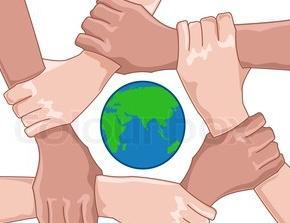 10th Grade World LiteratureMrs. SarahLaine MagañaRoom 218 Sprayberry High School Contact Information: Course Guidelines: In this class, all students and myself will be asked to keep an open mind and ears. In order to create a comfortable and supportive learning community for each other, we must be prepared to hear each other out, give honest feedback, and be open to perspectives that differ from our own. In this literature class, we will be discussing ideas and texts that will challenge our ways of thinking and encourage us to develop as readers, writers, individuals, and members of a team. Disrespect toward me (the teacher) or any other student will not be tolerated and will be handled in the manner laid out by school administration. At this level in your education, I expect for each of you to come to class with the required texts and any other materials that are needed (paper, writing utensil, novel, textbook, etc.). I look forward to learning from each of you and growing together over the course of this semester. Required Supplies (the following is expected to be in class with each student every day) : 	-1 inch 3-ring binder (divided into 4 sections: Warmups, Notes, Readings, and Misc.)	-Paper (loose leaf or in a spiral bound/composition book is fine)-Writing Utensil-Highlighter**Students have been asked to acquire their own copy of A Thousand Splendid Suns by Khaled Hosseini. This book can be purchased at most local bookstores or found at the school or public library. If a student cannot acquire his/her own copy due to financial reasons, he/she should speak to Mrs. Magaña as soon as possible to ensure that a copy will be available for use.  Grade Breakdown: Exemption Policy:	Students may exempt ONE core class Final Exam per semester.  Students must have no discipline referrals, no unexcused absences, and an A in the course at the time of the Final Exam.Thematic Units and Major Texts	Text: World Masterpieces – Prentice Hall Literature	Unit 1: The Many Faces of the Hero (Classic Greece)		The Iliad by Homer		Various selected hero texts from around the world	Unit 2: The Human Condition (The Middle East)		A Thousand Splendid Suns by Khaled Hosseini Unit 3: Fate and Intention (The European Renaissance)	Macbeth by William ShakespeareUnit 4: Individual and Cultural Identity (Africa)		A Long Way Gone by Ishmael Beah	Unit 5: Power and Corruption (Latin America)		Poetry SelectionsWriting Conventions: Students will focus on developing, organizing, and writing effective essays in preparation for the future Milestone Assessments and success in English. Students will also engage in journaling, creative, and expository writing.Vocabulary: Weekly vocabulary terms and quizzesGrammar:  Regular grammar practice and quizzes	Policy on Late/Missed Work: Late WorkAs a department, we have decided on the following late policy for all English classes: Formative Assessments (including homework, classwork, and some quizzes) make up 20% of a student’s grade. The English department will not accept these assessments for a late grade. This means that if a student does not turn in his/her homework on the day that it is due, he/she will receive a grade of zero. Summative Assessments (including projects, essays, presentations, etc.) make up 80% of a student’s grade. The English department will accept a summative assessment ONE day after it is due for a maximum grade of 70%, and TWO days after it is due for a maximum grade of 50%. Summative Assessments will not be accepted for a grade after two days.Missed WorkAs a department, we will be upholding Sprayberry High School’s policy on work missed due to an absence. See page 6 of your student handbook for a more detailed description of the policy.Class Blog:  My blog is updated daily (after the first week) with all lesson plans, daily PowerPoints, and even digital copies of the handouts given in class. Because I take the time to make this blog a great resource for my students, I expect them to take advantage of it and be responsible for what is there. If there is a question about where to find something on the blog, please direct it to me in person or via email as soon as possible to avoid further confusion. (http://mageezydoesit.weebly.com/ )Plagiarism According to the Dictionary.com website, plagiarism is the “act or instance of using or closely imitating the language and thoughts of another author without authorization and the representation of that author's work as one's own, as by not crediting the original author” (http://dictionary.reference.com/browse/plagiarism?s=t). Remember, plagiarism can be as few as three words from a source. Plagiarism is considered cheating.  See page 15 of your student handbook for further information on plagiarism. Any plagiarism will result in a 0 for the graded assignment, a write-up, and a call home to parents. **Parents/Guardians: Please be aware that many of the books and corresponding films for this class deal with world issues that can be hard to read about or see. . Some of the books contain potentially controversial subject matter. This subject matter may include sexual content / references, profanity, violence, or racism. I personally believe that each of the books on the list is valuable and appropriate for our course of study. I encourage you to do some research and learn about the texts your student will be reading this semester. If you feel in any way uncomfortable with the texts, please feel free to email me and I can find some other choices for you to approve. Parent and Student Syllabus Receipt and UnderstandingParent/Guardian please complete: I, ________________________, the parent/guardian of _____________________ have received and read the course syllabus for Mrs. Magaña’s 10th grade World Literature class. I understand the guidelines and requirements for the course and will support my student to the best of my ability in their completion of this course. I understand that my student is responsible for obtaining a copy of A Thousand Splendid Suns by the aforementioned date. I understand that I can direct any and all questions regarding my student’s progress or the course in general to Mrs. Magaña at any time via the contact information given in the syllabus. Parent/Guardian Signature ____________________________________ Date ___________________Printed Name_________________________________ Student please complete: I, _____________________________, a student in Mrs. Magaña’s 10th grade World Literature class have receive and read the course syllabus. I understand the guidelines and requirements outlined for the course and I will give my best effort to complete and follow them. I understand that I can direct any and all questions about my progress, extra help, or general questions about the course to Mrs. Magaña in person, or at any time via the contact information given in the syllabus. Student Signature__________________________________________ Date ______________________Printed Name ________________________________By Phone: (770) 578-3200 (ext 1218)*Parents: Best time to call is during my Planning Periods (see below)*By Email: sarahlaine.magana@cobbk12.org *This is the fastest way to reach me. I answer all emails within a 24 hour time period; if you need an answer immediately, please label the email URGENT so that I will know to get to it first*Planning Period: 3rd Block (11:46-1:50)*Students: I am available before and after school during the week for extra help. If you would like to, you are welcome to set up a time to meet with me.*Assignment:Percentage of Grade:Formative Reading & Writing20.00%Summative Reading30.00%Summative Writing30.00%SLO Post Assessment10.00%Final Exam10.00%